Arts du cirque et spectacle vivant – Volume 2Le cirque en transformation : identités et dynamiques professionnelles
Directeurs éditoriaux Marine Cordier, Agathe Dumont, Emilie Salaméro, Magali Sizorn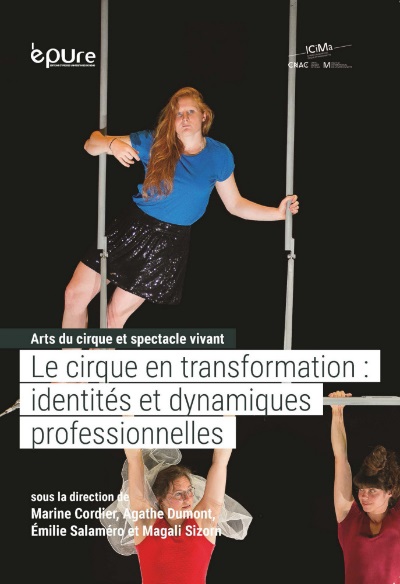 Depuis le début des années 2000, le cirque s'est affirmé comme un objet d'étude à part entière, en particulier en sciences sociales et en esthétique. Les recherches se sont ainsi développées pour analyser les multiples transformations que ce monde l’art a connues suite à l’avènement du « nouveau cirque ». En prenant pour objet d’analyse, au-delà des seuls artistes de cirque, d’autres catégories d’acteurs jusqu’ici moins étudiées, tels que les responsables culturels, les formateurs des écoles professionnelles ou encore les enseignants d’E.P.S., cet ouvrage invite à explorer la diversité des dynamiques professionnelles à l’œuvre dans le secteur, en France ainsi qu’au niveau européen. Issues de deux journées d’études organisées par le Collectif de Chercheur·e·s sur le Cirque, les contributions de professionnel·le·s et de chercheur·e·s en sociologie, arts du spectacle, sciences de l’éducation, STAPS et littérature permettent de croiser les approches et les terrains pour aborder différents questionnements: les modalités des parcours des artistes de cirque, la question des identités professionnelles et de la reconnaissance de certains métiers ainsi que les enjeux liés aux multiples catégorisations des activités circassiennes.Titre Arts du cirque et spectacle vivant – Volume 2 Sous-titre Le cirque en transformation : identités et dynamiques professionnelles Édition Première édition Directeurs éditoriaux Marine Cordier, Agathe Dumont, Emilie Salaméro, Magali Sizorn Collection Sport, acteurs & représentations Éditeur ÉPURE - Éditions et Presses universitaires de Reims Co-éditeur CNAC - Centre national des arts du cirque Public visé 05 Enseignement supérieur
06 Professionnel et académique CLIL (Version 2013 ) 3668 Histoire de l'art, Etudes
3686 Arts du spectacle Date de première publication du titre 24 janvier 2019 Avec Bibliographie ; Notes Liens Publisher's website for a specified work Support Livre broché Nb de pages 202 p. Bibliographie . Notes . ISBN-10 2374960609 ISBN-13 9782374960609 Référence 123067-44 Date de publication 24 janvier 2019 Publication Reims, France Contenu du produit Text (eye-readable) Nombre de pages de contenu principal 202 Illustrations 10 Illustrations 10 photographies1 bibliographyFormat 14,8 x 21 x 1,4 cm Poids 300 gr Prix 15,00 € Onix Version 2.1 , Version 3 